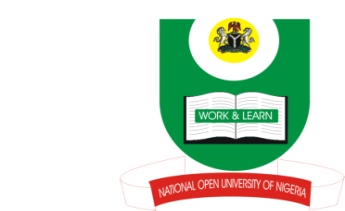 NATIONAL OPEN UNIVERSITY OF NIGERIA14-16 AHMADU BELLO WAY, VICTORIA ISLAND, LAGOSSCHOOL OF ARTS AND SOCIAL SCIENCESJUNE/JULY 2013 EXAMINATIONCOURSE CODE: CTH 721                                                                                   COURSE TITLE: SYSTEMATIC THEOLOGY TIME ALLOWED: 2HRSINSTRUCTIONS: ANSWER ALL QUESTIONS IN SECTION A AND ANY TWO IN SECTION B.SECTION AIdentify the three levels of theology and discuss the five different approaches to the study of Christian theology.SECTION BState the methodology of systematic theology and discuss the five formative factors of systematic theology.Name four major proofs of the existence of God and discuss them.4. State at least three sources that support the evolutionary theory and critically evaluate them.5. Write short notes on any three of the following:    (a) Providence (b) Creation (c) Theodicy (d) Humankind (e) Communal Human life.